       德明財經科技大學 資訊管理系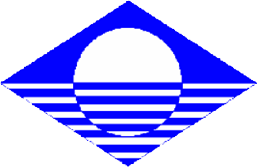      學生實務專題製作授權同意書本授權書所授權之專題為授權人交付給德明財經科技大學資訊管理系之專題成果專題題目：____________________________________________學    生：____________________________________________班    級：____________________________________________指導老師：____________________________________________授權事項：茲同意將本組擁有著作權之上列專題全文（含摘要）、簡報及影片等相關紙本或電子檔，非專屬、無償授權給資訊管理系使用，不限地域、時間與次數，以微縮、光碟、網站或其他各種數位化方式將上列專題重製，提供給讀者基於個人非營利性質之閱覽或列印。讀者基於非營利性質之閱覽或列印上列專題，應依著作權法相關規定辦理。專題簡報及影片(內容為說明與介紹專題製作) ，即時公開。三、 專題全文公開時間：    □ 即時公開。    □ 自_______年________月________日始公開。(自簽署日起五年內)授權人(全部組員簽名)：             、            、                                               、            、                    指導老師： _______________________中    華    民    國           年           月           日